      МОСКОВСКИЙ ГУМАНИТАРНО-ЭКОНОМИЧЕСКИЙ УНИВЕРСИТЕТ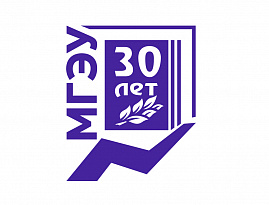     ЧЕБОКСАРСКИЙ ИНСТИТУТ (ФИЛИАЛ)ИНФОРМАЦИОННОЕ ПИСЬМО29 марта 2024 годапроводит XXIII Всероссийскую научно-практическую конференцию «СОЦИОГУМАНИТАРНЫЕ И ПРАВОВЫЕ ПРОБЛЕМЫ СОВРЕМЕННОГО ОБЩЕСТВА», посвященную 30-летию АНО ВО МГЭУ Планируется обсуждение перспективных направлений развития методов и технологий высшего образования в условиях цифровизации, а также актуальных вопросов экономики, управления и права. К участию в конференции приглашаются: преподаватели, сотрудники научных и научно-исследовательских организаций, аспиранты и магистранты.Формы участия: очная, заочная.По итогам конференции планируется издание электронного сборника материалов с последующим размещением в Научной электронной библиотеке (Российский индекс научного цитирования). Оргвзнос за публикацию статьи для сторонних авторов составляет 350 рублей, электронный сертификат – 100 рублей (при необходимости). Для участия необходимо в срок до 27 марта 2024 г. направить в электронном виде заявку на участие в конференции (приложение 1), научную статью (приложение 2) и квитанцию об оплате оргвзноса за публикацию статьи на электронный адрес: dpocfmgei@mail.ru (Толстова Наталья Павловна, 8 (8352) 34-90-35, 428038, Чувашская Республика, г. Чебоксары, ул. Гражданская, д. 85, каб. 112).Реквизиты для оплаты оргвзноса за публикацию статьи:Чебоксарский институт (филиал) АНО ВО МГЭУИНН/КПП 7737040022/212902001р/с 40703810909240006070Филиал «Центральный» Банка ВТБ (ПАО) в г. Москвек/с 30101810145250000411  БИК 044525411Наименование платежа: ФИО, оплата оргвзноса за участие в конференцииПриложение 1ЗАЯВКА НА УЧАСТИЕв XXIII Всероссийской научно-практической конференции «Социогуманитарные и правовые проблемы современного общества», посвященной 30-летию АНО ВО МГЭУПриложение 2ТРЕБОВАНИЯ К ОФОРМЛЕНИЮ ТЕКСТА СТАТЬИ Формат файла – MS WORD, объем статьи – до 5 страниц, поля со всех сторон – 2 см, шрифт Times New Roman, размер шрифта «шапки» статьи – 11, размер шрифта названия и основного текста статьи  – 14, межстрочный интервал – 1, абзацный отступ – 1,25, номера страниц не проставляются. Каждая статья оформляется отдельным файлом. В имени файла необходимо указать фамилию автора.Образец оформления статьиУДК 378.146Проблемы построения технологий массовой оценки уровня сформированности компетенций в образованииИванов И.И.11 Чебоксарский институт (филиал) АНО ВО МГЭУ, 428005, Россия, г. Чебоксары, ул. Гражданская,  д. 85, е-mail: ivanovii@mail.ruРассматриваются проблемы проектирования технологий массовой оценки (измерения) уровня сформированности образовательных компетенций. В результате анализа понятийного аппарата, лежащего в основе компетентностного подхода, автор предлагает метрологическую модель, в которой выделяет 3 фактора, формирующих понятие «компетенция». Рассмотрев влияние этих факторов на модель измерения, в статье предлагается технология объективной оценки достигнутого уровня компетенций студентов, построенной с использованием двухкомпонентной модели оценки.Ключевые слова: образовательная компетенция, оценка уровня компетенции, педагогическая квалиметрия.Problems in the design of technologies of mass evaluation (measuring) the level of General education competencies. The analysis of the conceptual apparatus, the underlying competence-based approach, the author proposes a measurement model, which allocates 3 factors that shape the concept of «competence». After considering the impact of these factors on the measurement model, the paper proposes technology objective assessment of the achieved level of competence of students, built using two valuation models.Key-words: educational competence, assessment of level of competence, pedagogical qualimetry.Ivanov I.I.11 Cheboksary Institute (branch) ANO VO Mgeu, 428005, Russia, Cheboksary, Grazhdanskaya St., 85,              e-mail: ivanovii@mail.ruПроблемы построения технологий массовой оценки уровня сформированности компетенций в образовании[ Текст статьи ]Ф.И.О. (полностью)Название организацииДолжностьУченая степень, званиеТелефон, электронный адрес Название статьиСертификат участника   да ____                               нет____